ПРАВИТЕЛЬСТВО ХАНТЫ-МАНСИЙСКОГО АВТОНОМНОГО ОКРУГА - ЮГРЫРАСПОРЯЖЕНИЕот 10 февраля 2023 г. N 49-рпО ПЛАНЕ МЕРОПРИЯТИЙ ПО РЕАЛИЗАЦИИ СТРАТЕГИИСОЦИАЛЬНО-ЭКОНОМИЧЕСКОГО РАЗВИТИЯ ХАНТЫ-МАНСИЙСКОГОАВТОНОМНОГО ОКРУГА - ЮГРЫ ДО 2036 ГОДА С ЦЕЛЕВЫМИОРИЕНТИРАМИ ДО 2050 ГОДАВ соответствии с Федеральным законом от 28 июня 2014 года N 172-ФЗ "О стратегическом планировании в Российской Федерации", приказом Министерства экономического развития Российской Федерации от 23 марта 2017 года N 132 "Об утверждении Методических рекомендаций по разработке и корректировке стратегии социально-экономического развития субъекта Российской Федерации и плана мероприятий по ее реализации", Уставом (Основным законом) Ханты-Мансийского автономного округа - Югры", Законами Ханты-Мансийского автономного округа - Югры от 25 февраля 2003 года N 14-оз "О нормативных правовых актах Ханты-Мансийского автономного округа - Югры", от 12 октября 2005 года N 73-оз "О Правительстве Ханты-Мансийского автономного округа - Югры", от 28 мая 2015 года N 46-оз "Об отдельных вопросах осуществления стратегического планирования в Ханты-Мансийском автономном округе - Югре", постановлением Правительства Ханты-Мансийского автономного округа - Югры от 27 ноября 2015 года N 437-п "О Порядке разработки, корректировки, осуществления мониторинга и контроля реализации стратегии социально-экономического развития Ханты-Мансийского автономного округа - Югры", распоряжением Правительства Ханты-Мансийского автономного округа - Югры от 3 ноября 2022 года N 679-рп "О Стратегии социально-экономического развития Ханты-Мансийского автономного округа - Югры до 2036 года с целевыми ориентирами до 2050 года", учитывая решение Общественного совета при Департаменте экономического развития Ханты-Мансийского автономного округа - Югры (протокол заседания от 18 января 2023 года N 2):1. Утвердить прилагаемый план мероприятий по реализации Стратегии социально-экономического развития Ханты-Мансийского автономного округа - Югры до 2036 года с целевыми ориентирами до 2050 года (далее - План по реализации Стратегии - 2050, автономный округ).2. Исполнительным органам автономного округа при разработке, корректировке и актуализации отраслевых документов государственного стратегического планирования автономного округа руководствоваться Планом по реализации Стратегии - 2050.3. Рекомендовать органам местного самоуправления муниципальных образований автономного округа при разработке документов стратегического планирования и муниципальных программ руководствоваться Планом по реализации Стратегии - 2050.ГубернаторХанты-Мансийскогоавтономного округа - ЮгрыН.В.КОМАРОВАПриложениек распоряжению ПравительстваХанты-Мансийскогоавтономного округа - Югрыот 10 февраля 2023 года N 49-рпПЛАНМЕРОПРИЯТИЙ ПО РЕАЛИЗАЦИИ СТРАТЕГИИ СОЦИАЛЬНО-ЭКОНОМИЧЕСКОГОРАЗВИТИЯ ХАНТЫ-МАНСИЙСКОГО АВТОНОМНОГО ОКРУГА - ЮГРЫДО 2036 ГОДА С ЦЕЛЕВЫМИ ОРИЕНТИРАМИ ДО 2050 ГОДА--------------------------------<*> Перечень государственных программ автономного округа утвержден распоряжением Правительства автономного округа от 5 октября 2018 года N 516-рп "О перечне государственных программ Ханты-Мансийского автономного округа - Югры".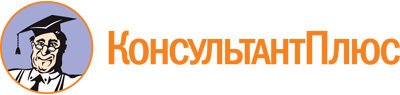 Распоряжение Правительства ХМАО - Югры от 10.02.2023 N 49-рп
"О плане мероприятий по реализации Стратегии социально-экономического развития Ханты-Мансийского автономного округа - Югры до 2036 года с целевыми ориентирами до 2050 года"Документ предоставлен КонсультантПлюс

www.consultant.ru

Дата сохранения: 30.06.2023
 N п/пНаправление развитияСодержание мероприятия (ключевого события)Целевой ориентир/показатель (количественный, качественный), ожидаемый результатИсточник финансового (ресурсного) обеспеченияСроки реализацииОтветственные исполнители1234567Цель: обеспечение высокого качества человеческого капитала на основе достижения современных мировых стандартов качества жизни, формирования мощной, динамичной, устойчивой, глобально-конкурентоспособной, социально ориентированной инклюзивной экономики и здоровьесбереженияЦель: обеспечение высокого качества человеческого капитала на основе достижения современных мировых стандартов качества жизни, формирования мощной, динамичной, устойчивой, глобально-конкурентоспособной, социально ориентированной инклюзивной экономики и здоровьесбереженияЦель: обеспечение высокого качества человеческого капитала на основе достижения современных мировых стандартов качества жизни, формирования мощной, динамичной, устойчивой, глобально-конкурентоспособной, социально ориентированной инклюзивной экономики и здоровьесбереженияЦель: обеспечение высокого качества человеческого капитала на основе достижения современных мировых стандартов качества жизни, формирования мощной, динамичной, устойчивой, глобально-конкурентоспособной, социально ориентированной инклюзивной экономики и здоровьесбереженияЦель: обеспечение высокого качества человеческого капитала на основе достижения современных мировых стандартов качества жизни, формирования мощной, динамичной, устойчивой, глобально-конкурентоспособной, социально ориентированной инклюзивной экономики и здоровьесбереженияЦель: обеспечение высокого качества человеческого капитала на основе достижения современных мировых стандартов качества жизни, формирования мощной, динамичной, устойчивой, глобально-конкурентоспособной, социально ориентированной инклюзивной экономики и здоровьесбереженияЦель: обеспечение высокого качества человеческого капитала на основе достижения современных мировых стандартов качества жизни, формирования мощной, динамичной, устойчивой, глобально-конкурентоспособной, социально ориентированной инклюзивной экономики и здоровьесбережения1Задача 1 "Человеческий капитал"Реализация флагманских программ и опорных проектов: Научно-образовательный прорыв, Инновационно-техническое лидерство, Научно-образовательный инновационный кластер "Комплексные социогуманитарные направления"Задача 1 "Человеческий капитал"Реализация флагманских программ и опорных проектов: Научно-образовательный прорыв, Инновационно-техническое лидерство, Научно-образовательный инновационный кластер "Комплексные социогуманитарные направления"Задача 1 "Человеческий капитал"Реализация флагманских программ и опорных проектов: Научно-образовательный прорыв, Инновационно-техническое лидерство, Научно-образовательный инновационный кластер "Комплексные социогуманитарные направления"Задача 1 "Человеческий капитал"Реализация флагманских программ и опорных проектов: Научно-образовательный прорыв, Инновационно-техническое лидерство, Научно-образовательный инновационный кластер "Комплексные социогуманитарные направления"Задача 1 "Человеческий капитал"Реализация флагманских программ и опорных проектов: Научно-образовательный прорыв, Инновационно-техническое лидерство, Научно-образовательный инновационный кластер "Комплексные социогуманитарные направления"Задача 1 "Человеческий капитал"Реализация флагманских программ и опорных проектов: Научно-образовательный прорыв, Инновационно-техническое лидерство, Научно-образовательный инновационный кластер "Комплексные социогуманитарные направления"1.1Конкурентоспособная сфера образованияРеализация образовательных программ на базе Научно-технологического центра "ЮНИТИ ПАРК" (далее - НТЦ, НТЦ "ЮНИТИ ПАРК"), технопарков Ханты-Мансийского автономного округа - Югры (далее - автономный округ, регион); создание новых мест в образовательных организациях (школы, детские сады, колледжи, высшие образовательные организации); развитие системы профессиональной ориентации учащихся; создание регионального цифрового лицея (на базе бюджетного учреждения высшего образования автономного округа Сургутского государственного университета); интеграция ресурсов и образовательных онлайн-платформ региона с федеральной государственной информационной системой "ГИС МОЯ ШКОЛА"; внедрение целевой модели развития системы выявления, поддержки и развития способностей и талантов у детей и молодежиУровень образования населения увеличится с 65,58% в 2021 году до 74,20% в 2036 году; численность студентов образовательных учреждений высшего образования вырастет с 19,8 тыс. человек в 2021 году до 24,0 тыс. человек к 2036 году;доля организаций, обеспечивающих доступ для учеников к образовательным программам региона и страны в сетевой форме (ГИС образование) составит в 2036 году 76%Государственная программа автономного округа <*> (далее - ГП) "Развитие образования", ГП "Научно-технологическое развитие", ГП "Цифровое развитие Ханты-Мансийского автономного округа - Югры", ГП "Развитие промышленности и туризма", привлеченные средстваI этап:до 31 декабря 2023 годадо 31 декабря 2024 годаII этап:до 31 декабря 2025 годадо 31 декабря 2026 годадо 31 декабря 2027 годадо 31 декабря 2028 годадо 31 декабря 2029 годадо 31 декабря 2030 годаIII этап:до 31 декабря 2031 годадо 31 декабря 2032 годадо 31 декабря 2033 годадо 31 декабря 2034 годадо 31 декабря 2035 годадо 31 декабря 2036 годаДепартамент образования и науки автономного округа (далее - Депобразования и науки Югры);Департамент информационных технологий и цифрового развития автономного округа (далее - Депинформтехнологий Югры);Департамент промышленности автономного округа (далее - Деппромышленности Югры)1.2Развитие культурного пространства и духовно-нравственного потенциалаСоздание условий и возможностей для самореализации и развития талантов; стимулирование культурного разнообразия; проведение культурно-массовых мероприятий, в том числе направленных на воспитание нравственных и культурных семейных ценностей;реализация стратегического национального приоритета: "Защита традиционных российских духовно-нравственных ценностей, культуры и исторической памяти"; цифровизация услуг сферы культуры и формирование информационного пространства знаний; развитие традиционных семейных ценностей за счет: выявления и общественного признания социально успешных и активных семей; укрепление межнационального и межрелигиозного согласия на основе объединяющей роли традиционных ценностей; популяризация исторического документального наследия автономного округаУвеличение числа посещений культурных мероприятий с 18 300 тыс. единиц в 2021 году до 42 751 тыс. единиц в 2036 году;проведение с участием молодежи и 220 семей не менее 2 мероприятий ежегодно по выявлению и общественному признанию социально успешных и активных семей;увеличение количества пользователей архивной информацией с 510 человек на 10 тыс. населения автономного округа в 2021 году до 1 000 человек на 10 тыс. населения автономного округа в 2036 годуГП "Культурное пространство", ГП "Развитие гражданского общества", ГП "Социальное и демографическое развитие" ГП "Развитие образования", привлеченные средстваI этап:до 31 декабря 2023 годадо 31 декабря 2024 годаII этап:до 31 декабря 2025 годадо 31 декабря 2026 годадо 31 декабря 2027 годадо 31 декабря 2028 годадо 31 декабря 2029 годадо 31 декабря 2030 годаIII этап:до 31 декабря 2031 годадо 31 декабря 2032 годадо 31 декабря 2033 годадо 31 декабря 2034 годадо 31 декабря 2035 годадо 31 декабря 2036 годаДепартамент культуры автономного округа (далее - Депкультуры Югры);Департамент общественных, внешних связей и молодежной политики автономного округа (далее - Департамент общественных, внешних связей и молодежи Югры);Департамент социального развития автономного округа (далее - Депсоцразвития Югры);Депобразования и науки Югры; Служба по делам архивов автономного округа; органы местного самоуправления муниципальных образований автономного округа (по согласованию)1.3Человекоцентричность отраслей социальной сферыСтруктурная трансформация отраслей социальной сферы ("адресный подход"); увеличение объема услуг в социальной сфере, переданных на исполнение негосударственным организациям, в том числе социально ориентированным некоммерческим организациям (далее - СОНКО); цифровизация оказания услуг социальной сферы; профессионализация деятельности СОНКО; содействие развитию кадрового потенциала СОНКО, организация дополнительного и профессионального обучения активных граждан; стимулирование развития социального предпринимательства, СОНКО, в том числе в сфере культуры, физической культуры и спорта, здравоохранения, образования; продвижение социальных франшиз; предоставление социальных услуг единым пакетом с учетом индивидуального маршрута помощи по принципу "одного окна"; развитие экосистемы в сфере социальной защиты населения и социального обслуживания; использование возможностей электронного маркетплейса социальных услуг; формирование сети арт-резиденций для творческих, креативных индустрий; внедрение информационной системы: "Мониторинг социальных услуг", создание личных кабинетов поставщиков и получателей социальных услуг; разнообразие культурной услуги и создание условий для самореализации через создание автономной некоммерческой организацииОбеспечение эффективности деятельности службы социальных координаторов в автономном округе; увеличение доли средств бюджета автономного округа, выделяемых негосударственным организациям, в том числе СОНКО, в общем объеме средств бюджета автономного округа, выделяемых на предоставление услуг в социальной сфере, с 15,3% в 2021 году до 16,5% к 2036 году; расширение перечня социальных услуг, оказываемых в соответствии с социальным сертификатом; количество СОНКО, зарегистрированных в автономном округе на 10 тыс. населения увеличится с 8,71 в 2021 году до 9,84 в 2036 годуГП "Социальное и демографическое развитие", ГП "Современное здравоохранение",ГП "Развитие образования", ГП "Культурное пространство", ГП "Развитие физической культуры и спорта", ГП "Цифровое развитие Ханты-Мансийского автономного округа - Югры", ГП "Развитие экономического потенциала", ГП "Развитие гражданского общества", привлеченные средстваI этап:до 31 декабря 2023 годадо 31 декабря 2024 годаII этап:до 31 декабря 2025 годадо 31 декабря 2026 годадо 31 декабря 2027 годадо 31 декабря 2028 годадо 31 декабря 2029 годадо 31 декабря 2030 годаIII этап:до 31 декабря 2031 годадо 31 декабря 2032 годадо 31 декабря 2033 годадо 31 декабря 2034 годадо 31 декабря 2035 годадо 31 декабря 2036 годаДепсоцразвития Югры;Департамент здравоохранения автономного округа (далее - Депздрав Югры);Депобразования и науки Югры;Депкультуры Югры;Департамент физической культуры и спорта автономного округа (далее - Депспорт Югры);Депинформтехнологий Югры;Департамент экономического развития автономного округа (далее - Депэкономики Югры);Департамент общественных, внешних связей и молодежи Югры1.4Демографическая устойчивостьПредоставление государственной поддержки семьям при рождении ребенка, семьям с детьми; повышение доступности медицинской помощи пациентам с бесплодием, путем применения вспомогательных репродуктивных технологий; совершенствование службы родовспоможения; выхаживание детей с экстремально низкой массой тела; увеличение доли семей с 2 и 3 детьми; усиление мероприятий по профилактике и снижению числа абортов; усиление профилактических мер, направленных на раннее выявление заболеваний репродуктивного здоровья подростков в возрасте 15 - 17 лет; укрепление материально-технической базы учреждений здравоохранения; формирование психолого-педагогической грамотности в вопросах планирования и создания семьи; проведение обучающих семинаров для подготовки молодежи к семейной жизниУвеличение (сохранение) общего коэффициента рождаемости с 11,6 на 1 000 человек в 2021 году до 11,9 на 1 000 человек в 2036 году;увеличение среднегодовой численности населения с 1 694,95 тыс. человек в 2021 году до 1 830,37 тыс. человек в 2036 году;снижение общего коэффициента смертности с 8,5 на 1 000 человек в 2021 году до 7,0 на 1 000 человек в 2036 году;увеличение охвата подростков в возрасте 15 - 17 лет профилактическими осмотрами с целью сохранения репродуктивного здоровья (доля от их общего числа в возрасте 15 - 17 лет, подлежащих осмотрам) с 70% в 2021 году до 92% к 2036 году;увеличение числа выживших детей после выхаживания из числа недоношенных(увеличение их доли после выхаживания, от числа родившихся недоношенными) с 95% в 2021 году до 96% к 2036 годуГП "Социальное и демографическое развитие", ГП "Современное здравоохранение", ГП "Развитие образования", привлеченные средстваI этап:до 31 декабря 2023 годадо 31 декабря 2024 годаII этап:до 31 декабря 2025 годадо 31 декабря 2026 годадо 31 декабря 2027 годадо 31 декабря 2028 годадо 31 декабря 2029 годадо 31 декабря 2030 годаIII этап:до 31 декабря 2031 годадо 31 декабря 2032 годадо 31 декабря 2033 годадо 31 декабря 2034 годадо 31 декабря 2035 годадо 31 декабря 2036 годаДепсоцразвития Югры;Депздрав Югры;Депобразования и науки Югры1.5Гражданское обществоВовлечение институтов гражданского общества в решение актуальных задач социально-экономического развития через использование технологии краудсорсинга на базе цифровых платформ; совершенствование системы мотивации граждан к участию в добровольческой (волонтерской), благотворительной деятельности; применение практики включения активных граждан в различные кадровые резервыКоличество некоммерческих организаций, зарегистрированных в автономном округе, представленных в рейтингах корпоративных/частных благотворительных фандрайзинговых фондов RAEX, составит не менее 5 к 2036 году;доля граждан, занимающихся волонтерской (добровольческой) деятельностью, увеличится с 14,2% в 2021 году до 18,0% к 2036 годуГП "Развитие гражданского общества", ГП "Развитие экономического потенциала", привлеченные средстваI этап:до 31 декабря 2023 годадо 31 декабря 2024 годаII этап:до 31 декабря 2025 годадо 31 декабря 2026 годадо 31 декабря 2027 годадо 31 декабря 2028 годадо 31 декабря 2029 годадо 31 декабря 2030 годаIII этап:до 31 декабря 2031 годадо 31 декабря 2032 годадо 31 декабря 2033 годадо 31 декабря 2034 годадо 31 декабря 2035 годадо 31 декабря 2036 годаДепартамент общественных, внешних связей и молодежи Югры;Депэкономики Югры1.6Устойчивое развитие коренных малочисленных народов Севера (далее - КМНС)Увеличение экономической эффективности традиционных видов хозяйственной деятельности; популяризация этнографического туризма на территориях традиционного природопользования; изучение генома КМНС на базе Центра высоких биомедицинских технологий; пропаганда здорового образа жизни, развитие альтернативных форм образования; защита исконной среды обитания и традиционного образа жизни КМНС; цифровизация данных по традиционной культуре; популяризация традиционной культуры КМНС; проведение культурно-массовых мероприятий (включая слеты оленеводов, рыбаков и охотников, тематических выставок); содействие расширению перечня исконной продукции, способствующей развитию креативных индустрийВосстановление физического и духовно-нравственного здоровья КМНС; повышение конкурентоспособности товаров, работ и услуг, производимых традиционной хозяйственной деятельностью КМНС; реализация образовательного проекта "Стойбищная школа-сад"ГП "Воспроизводство и использование природных ресурсов", ГП "Устойчивое развитие коренных малочисленных народов Севера", ГП "Развитие промышленности и туризма", ГП "Развитие образования", ГП "Современное здравоохранение", ГП "Культурное пространство", ГП "Цифровое развитие Ханты-Мансийского автономного округа - Югры", привлеченные средстваI этап:до 31 декабря 2023 годадо 31 декабря 2024 годаII этап:до 31 декабря 2025 годадо 31 декабря 2026 годадо 31 декабря 2027 годадо 31 декабря 2028 годадо 31 декабря 2029 годадо 31 декабря 2030 годаIII этап:до 31 декабря 2031 годадо 31 декабря 2032 годадо 31 декабря 2033 годадо 31 декабря 2034 годадо 31 декабря 2035 годадо 31 декабря 2036 годаДепартамент недропользования и природных ресурсов автономного округа (далее - Депнедра и природных ресурсов Югры); Департамент внутренней политики автономного округа (далее - Депполитики Югры);Деппромышленности Югры;Депобразования и науки Югры;Депздрав Югры;Депкультуры Югры; Депинформтехнологий Югры;органы местного самоуправления муниципальных образований автономного округа (по согласованию)1.7Кадровое обеспечениеРеорганизация службы занятости населения автономного округа путем централизации; содействие гражданам в поиске подходящей работы; содействие работодателям в подборе необходимых работников; содействие началу осуществления предпринимательской деятельности безработных граждан; содействие применению удаленных форм занятости для трудоустройства ищущих работу и безработных граждан; содействие трудовой адаптации мигрантов; развитие центров опережающей профессиональной подготовки; привлечение высококвалифицированных специалистов в автономный округ, в том числе преподавателей, для подготовки научных кадров, инженерных и IT-специальностей; совершенствование, создание и внедрение новых механизмов набора учащихся по целевому обучению; цифровая трансформация рынка трудаУвеличение среднегодовой численности занятых в экономике с 1 086,89 тыс. человек в 2021 году до 1 192,61 тыс. человек в 2036 году; численность граждан, охваченных деятельностью центров опережающей профессиональной подготовки 4 000 человек ежегодноГП "Поддержка занятости населения", ГП "Развитие образования", ГП "Цифровое развитие Ханты-Мансийского автономного округа - Югры", привлеченные средстваI этап:до 31 декабря 2023 годадо 31 декабря 2024 годаII этап:до 31 декабря 2025 годадо 31 декабря 2026 годадо 31 декабря 2027 годадо 31 декабря 2028 годадо 31 декабря 2029 годадо 31 декабря 2030 годаIII этап:до 31 декабря 2031 годадо 31 декабря 2032 годадо 31 декабря 2033 годадо 31 декабря 2034 годадо 31 декабря 2035 годадо 31 декабря 2036 годаДепартамент труда и занятости населения автономного округа (далее - Дептруда и занятости Югры);Депобразования и науки Югры;Депинформтехнологий Югры2Задача 2 "Качество жизни"Реализация флагманских программ и опорных проектов: Научно-образовательный прорыв, Креативные индустрии и креативный класс Югры, Социальный капитал, Научно-образовательный инновационный кластер "IT"Задача 2 "Качество жизни"Реализация флагманских программ и опорных проектов: Научно-образовательный прорыв, Креативные индустрии и креативный класс Югры, Социальный капитал, Научно-образовательный инновационный кластер "IT"Задача 2 "Качество жизни"Реализация флагманских программ и опорных проектов: Научно-образовательный прорыв, Креативные индустрии и креативный класс Югры, Социальный капитал, Научно-образовательный инновационный кластер "IT"Задача 2 "Качество жизни"Реализация флагманских программ и опорных проектов: Научно-образовательный прорыв, Креативные индустрии и креативный класс Югры, Социальный капитал, Научно-образовательный инновационный кластер "IT"Задача 2 "Качество жизни"Реализация флагманских программ и опорных проектов: Научно-образовательный прорыв, Креативные индустрии и креативный класс Югры, Социальный капитал, Научно-образовательный инновационный кластер "IT"Задача 2 "Качество жизни"Реализация флагманских программ и опорных проектов: Научно-образовательный прорыв, Креативные индустрии и креативный класс Югры, Социальный капитал, Научно-образовательный инновационный кластер "IT"2.1Снижение уровня бедностиОрганизация работ по ликвидации (сокращению) задолженности по заработной плате; легализация неформальных трудовых отношений; обеспечение содействия занятости населения, недопущение роста безработицы; эффективное социальное сопровождение граждан и семей с детьми при выходе из трудной жизненной ситуации и состояния бедности; предоставление государственной социальной помощи на основании социального контракта и мер социальной поддержки населению; формирование комплекса мер поддержки в сфере культуры, образования, спорта, туризма для детей дошкольного, школьного, возраста, студентов; распространение успешных практик поддержки малого и среднего предпринимательства (далее также - МСП) на деятельность физических лиц, применяющих специальный налоговый режим "Налог на профессиональный доход" (далее - самозанятые граждане)Среднемесячная номинальная начисленная заработная плата 1 работника увеличится с 85 446,78 руб. в месяц в 2021 году до 194 282,04 руб. в месяц в 2036 году;снижение уровня безработицы (по методологии Международной организации труда) с 2,60% в 2021 году до 2,33% в 2036 году;снижение уровня бедности с 8,2% в 2021 году до 4,2% к 2036 году;увеличение объема валового регионального продукта (далее - ВРП) на душу населения с 3 063,73 тыс. руб. в 2021 году до 4 701,05 тыс. руб. в 2036 году; увеличение доли граждан, охваченных государственной социальной помощью на основании социального контракта, в общей численности малоимущих граждан с 3,7% в 2022 году до 4,6% к 2025 годуГП "Развитие экономического потенциала", ГП "Социальное и демографическое развитие", ГП "Поддержка занятости населения", ГП "Развитие образования", ГП "Культурное пространство", ГП "Развитие промышленности и туризма", привлеченные средстваI этап:до 31 декабря 2023 годадо 31 декабря 2024 годаII этап:до 31 декабря 2025 годадо 31 декабря 2026 годадо 31 декабря 2027 годадо 31 декабря 2028 годадо 31 декабря 2029 годадо 31 декабря 2030 годаIII этап:до 31 декабря 2031 годадо 31 декабря 2032 годадо 31 декабря 2033 годадо 31 декабря 2034 годадо 31 декабря 2035 годадо 31 декабря 2036 годаДепэкономики Югры;Депсоцразвития Югры;Дептруда и занятости Югры;Депобразования и науки Югры;Депкультуры Югры;Деппромышленности Югры2.2Жилищное строительство и жилищно-коммунальный комплексРазвитие жилищного строительства с использованием энергоэффективных технологий строительства, формирующего жилую среду, комфортную для людей; развитие инженерно-транспортной и социальной инфраструктуры земельных участков в целях повышения привлекательности районов перспективной застройки, и стимулирующих развитие индивидуального жилищного строительства; повышение качества, прозрачности, безопасности предоставления коммунальных услуг и ресурсов; внедрение электронного мониторинга предоставления коммунальных услуг и ресурсов ресурсоснабжающих организаций и регионального оператора по обращению с твердыми коммунальными отходами (далее - ТКО), изношенности сетей с целью снижения их аварийности; переселение граждан из аварийного жилья; развитие и модернизация централизованных энергосистем; снижение доли котельных, работающих на мазуте или угле, за счет применения инновационных технологий; замена ветхих коммунальных сетей; газификация жилого фонда населенных пунктов автономного округаОбъем жилищного строительства увеличится с 0,898 млн кв. м общей площади в 2021 году до 1,833 млн кв. м к 2036 году общей площади;годовые темпы замены сетевой инфраструктуры в теплоснабжении и водоснабжении к 2036 году составят 4,6% от протяженности;доля населения, обеспеченного качественной питьевой водой из систем централизованного водоснабжения, увеличится с 87,0% в 2021 году до 89,4% в 2036 году;экономия энергетических ресурсов в стоимостном выражении накопительным итогом: до 2025 года - 511,06 млн руб.; до 2030 года - 986,20 млн руб.; до 2036 года - 1 016,39 млн руб.ГП "Развитие жилищной сферы", ГП "Развитие жилищно-коммунального комплекса и энергетики", ГП "Пространственное развитие и формирование комфортной городской среды", привлеченные средстваI этап:до 31 декабря 2023 годадо 31 декабря 2024 годаII этап:до 31 декабря 2025 годадо 31 декабря 2026 годадо 31 декабря 2027 годадо 31 декабря 2028 годадо 31 декабря 2029 годадо 31 декабря 2030 годаIII этап:до 31 декабря 2031 годадо 31 декабря 2032 годадо 31 декабря 2033 годадо 31 декабря 2034 годадо 31 декабря 2035 годадо 31 декабря 2036 годаДепартамент строительства и жилищно-коммунального комплекса автономного округа (далее - Депстрой и ЖКК Югры);Департамент пространственного развития и архитектуры автономного округа (далее - Деппространственного развития и архитектуры Югры); органы местного самоуправления муниципальных образований автономного округа (по согласованию)2.3Транспортная и логистическая инфраструктураСоздание и модернизация транспортной инфраструктуры, включая обновление подвижного состава транспорта общего пользования, объектов транспортной инфраструктуры пассажирских перевозок; реконструкцию и техническое перевооружение аэропортовых комплексов; строительство и расширение магистральных транспортных коридоров; повышение энергоэффективности транспорта; формирование автодорожного коридора по направлению к Северному широтному ходу; формирование региональной транспортно-логистической системы; переформатирование логистических цепочек - усиление "азиатского вектора"; повышение предпринимательской активности в области грузоперевозок; развитие и внедрение навигационных и беспилотных технологий; цифровизация транспортного комплекса автономного округа; увеличение числа автомобильных региональных дорог, покрытых сотовой связьюРеконструкция взлетно-посадочных полос аэропортов г. Ханты-Мансийска и г. Нижневартовска, железнодорожных вокзалов в г. Сургуте и г. Пыть-Яхе;обновление речного пассажирского флота;развитие сети заправочных станций на альтернативных видах топлива;строительство мостового перехода через реку Обь в районе г. Сургута; строительство недостающих участков дорог формирующегося транспортного коридора Север - Юг (Екатеринбург - Урай - Советский - Нягань - Надым), в том числе строительство моста через реку Обь в Октябрьском муниципальном районе; автомобильных дорог "г. Югорск - г. Советский - п. Верхнеказымский, участок км 475 (п. Сосновка) граница автономного округа", "пгт. Куминский - граница автономного округа и Свердловской области", "г. Урай - г. Советский"; создание современных логистических центров;создание интеллектуальной мультимодальной системы пассажирских перевозок; развитие различных цифровых решений для пассажиров; создание центра навигационных и беспилотных технологий; обеспечение к 2036 году покрытия автомобильных региональных дорог сигналом сотовой связи составит 96%ГП "Современная транспортная система", ГП "Пространственное развитие и формирование комфортной городской среды", ГП "Цифровое развитие Ханты-Мансийского автономного округа - Югры", ГП "Развитие промышленности и туризма", ГП "Развитие экономического потенциала", привлеченные средстваI этап:до 31 декабря 2023 годадо 31 декабря 2024 годаII этап:до 31 декабря 2025 годадо 31 декабря 2026 годадо 31 декабря 2027 годадо 31 декабря 2028 годадо 31 декабря 2029 годадо 31 декабря 2030 годаIII этап:до 31 декабря 2031 годадо 31 декабря 2032 годадо 31 декабря 2033 годадо 31 декабря 2034 годадо 31 декабря 2035 годадо 31 декабря 2036 годаДепартамент дорожного хозяйства и транспорта автономного округа (далее - Депдорхоз и транспорта Югры);Деппространственного развития и архитектуры Югры;Депинформтехнологий Югры; Деппромышленности Югры; Депэкономики Югры; органы местного самоуправления муниципальных образований автономного округа (по согласованию)2.4Пространственное развитие и формирование комфортной городской средыОбеспечение сбалансированного пространственного развития, нивелирование пространственной и социально-экономической дифференциации развития муниципальных образований, населенных пунктов; развитие городских агломераций и агломерационных образований; реализация механизмов развития комфортной городской среды, комплексного развития городов и населенных пунктов с учетом индекса качества городской среды; повышение эффективности реализации и сбалансированности схемы территориального планирования автономного округа; совершенствование правил землепользования и застройки через концепции архитектурно-градостроительного облика и дизайн-кода (креативные пространства); внедрение универсальных механизмов вовлеченности заинтересованных граждан в организации и реализации мероприятий по благоустройству территорий муниципальных образований автономного округа; развитие дорожной сети малых городов, населенных пунктов и повышение межмуниципальной, межселенной связностиЭкономический рост городских агломераций и агломерационных образований, в том числе в части трудовых и социальных связей, инфраструктурного обеспечения межмуниципальной кооперации; улучшение качества городской среды с 8% в 2021 году до 60% в 2036 году;внедрение стандарта комплексного развития территорий населенных пунктов автономного округа "Югорский стандарт"ГП "Пространственное развитие и формирование комфортной городской среды", ГП "Современная транспортная система",ГП "Цифровое развитие Ханты-Мансийского автономного округа - Югры", привлеченные средстваI этап:до 31 декабря 2023 годадо 31 декабря 2024 годаII этап:до 31 декабря 2025 годадо 31 декабря 2026 годадо 31 декабря 2027 годадо 31 декабря 2028 годадо 31 декабря 2029 годадо 31 декабря 2030 годаIII этап:до 31 декабря 2031 годадо 31 декабря 2032 годадо 31 декабря 2033 годадо 31 декабря 2034 годадо 31 декабря 2035 годадо 31 декабря 2036 годаДеппространственного развития и архитектуры Югры;Депдорхоз и транспорта Югры;Депинформтехнологий Югры;органы местного самоуправления муниципальных образований автономного округа (по согласованию)2.5Комплексное обеспечение безопасности населения, профилактика терроризма и экстремизмаОбеспечение защиты населения и территорий автономного округа от пожаров; поддержание в постоянной готовности противопожарных и аварийно-спасательных служб; своевременное реагирование на чрезвычайные ситуации; обеспечение информационной безопасности граждан; обеспечение антитеррористической защищенности подведомственных (курируемых) объектов в соответствии с дифференцированными требованиями к антитеррористической защищенности; укрепление единства многонационального народа Российской Федерации; проведение мероприятий по профилактике экстремизма и терроризма; противодействие идеологии терроризма; проведение мероприятий по профилактике экстремистских проявлений, формированию у подрастающего поколения уважительного отношения ко всем национальностям, этносам и религиямУчастие добровольческих (волонтерских) организаций, участвующих в мероприятиях по защите населения и территорий, тушении пожаров;реализация мер, обеспечивающих снижение уровня преступности и распространенности наркомании; обеспечение антитеррористической защищенности объектов от возможных террористических посягательств; проведение мероприятий по профилактике терроризма и противодействию его идеологии; соответствие государственных информационных систем автономного округа требованиям информационной безопасности - 100%ГП "Безопасность жизнедеятельности", ГП "Профилактика правонарушений и обеспечение отдельных прав граждан", ГП "Развитие гражданского общества", ГП "Реализация государственной национальной политики и профилактика экстремизма", ГП "Развитие образования", ГП "Цифровое развитие Ханты-Мансийского автономного округа - Югры", привлеченные средстваI этап:до 31 декабря 2023 годадо 31 декабря 2024 годаII этап:до 31 декабря 2025 годадо 31 декабря 2026 годадо 31 декабря 2027 годадо 31 декабря 2028 годадо 31 декабря 2029 годадо 31 декабря 2030 годаIII этап:до 31 декабря 2031 годадо 31 декабря 2032 годадо 31 декабря 2033 годадо 31 декабря 2034 годадо 31 декабря 2035 годадо 31 декабря 2036 годаДепартамент региональной безопасности автономного округа (далее - Депбезопасности Югры);Департамент общественных, внешних связей и молодежи Югры;Депполитики Югры; Депобразования и науки Югры;Депинформтехнологий Югры;органы местного самоуправления муниципальных образований автономного округа (по согласованию)3Задача 3 "Креативная экономика"Реализация флагманских программ и опорных проектов: Инновационно-техническое лидерство, Креативные индустрии и креативный класс Югры, Бизнес в Югре, ЮГРА-Маркетплейс, Репутационный капитал автономного округа, Научно-образовательный инновационный кластер "Новая энергия", Научно-образовательный инновационный кластер "IT", Научно-образовательный инновационный кластер "Биотехнологии", Научно-образовательный инновационный кластер "АПК"Задача 3 "Креативная экономика"Реализация флагманских программ и опорных проектов: Инновационно-техническое лидерство, Креативные индустрии и креативный класс Югры, Бизнес в Югре, ЮГРА-Маркетплейс, Репутационный капитал автономного округа, Научно-образовательный инновационный кластер "Новая энергия", Научно-образовательный инновационный кластер "IT", Научно-образовательный инновационный кластер "Биотехнологии", Научно-образовательный инновационный кластер "АПК"Задача 3 "Креативная экономика"Реализация флагманских программ и опорных проектов: Инновационно-техническое лидерство, Креативные индустрии и креативный класс Югры, Бизнес в Югре, ЮГРА-Маркетплейс, Репутационный капитал автономного округа, Научно-образовательный инновационный кластер "Новая энергия", Научно-образовательный инновационный кластер "IT", Научно-образовательный инновационный кластер "Биотехнологии", Научно-образовательный инновационный кластер "АПК"Задача 3 "Креативная экономика"Реализация флагманских программ и опорных проектов: Инновационно-техническое лидерство, Креативные индустрии и креативный класс Югры, Бизнес в Югре, ЮГРА-Маркетплейс, Репутационный капитал автономного округа, Научно-образовательный инновационный кластер "Новая энергия", Научно-образовательный инновационный кластер "IT", Научно-образовательный инновационный кластер "Биотехнологии", Научно-образовательный инновационный кластер "АПК"Задача 3 "Креативная экономика"Реализация флагманских программ и опорных проектов: Инновационно-техническое лидерство, Креативные индустрии и креативный класс Югры, Бизнес в Югре, ЮГРА-Маркетплейс, Репутационный капитал автономного округа, Научно-образовательный инновационный кластер "Новая энергия", Научно-образовательный инновационный кластер "IT", Научно-образовательный инновационный кластер "Биотехнологии", Научно-образовательный инновационный кластер "АПК"Задача 3 "Креативная экономика"Реализация флагманских программ и опорных проектов: Инновационно-техническое лидерство, Креативные индустрии и креативный класс Югры, Бизнес в Югре, ЮГРА-Маркетплейс, Репутационный капитал автономного округа, Научно-образовательный инновационный кластер "Новая энергия", Научно-образовательный инновационный кластер "IT", Научно-образовательный инновационный кластер "Биотехнологии", Научно-образовательный инновационный кластер "АПК"3.1Развитие малого и среднего предпринимательства, а также самозанятых гражданПроведение образовательных мероприятий для начинающих субъектов МСП, социального предпринимательства; вовлечение граждан в предпринимательскую деятельность на единой площадке региональной инфраструктуры поддержки бизнеса; реализация комплексных услуг, направленных на развитие бизнеса субъектов МСП; предоставление финансовой поддержки субъектам МСП и социальным предприятиям; оказание содействия для продвижения продукции товаропроизводителей, в том числе с использованием крупных универсальных маркетплейсов; поддержка реализации уникальных проектов субъектами МСП, способствующих развитию креативных индустрий и инновационной предпринимательской деятельности; развитие промышленного коворкинга; формирование в обществе положительного образа югорского предпринимателя, повышение престижа предпринимательской деятельности, в том числе среди школьников и студентовУвеличение численности занятых в сфере МСП, включая индивидуальных предпринимателей и самозанятых граждан с 243,00 тыс. человек в 2021 году до 290,00 тыс. человек к 2036 году;увеличение количества МСП, включая микропредприятия (на конец года), с 17 994 единиц в 2021 году до 23 144 в 2036 году;количество социальных предприятий, зарегистрированных в автономном округе, на 10 тыс. населения увеличится с 1,78 в 2021 году до 2,95 в 2036 году;количество субъектов (творческих) креативных индустрий, включенных в реестры креативных индустрий и креативных продуктов (продукции) региона, увеличится с 101 единицы в 2021 году до 352 единиц в 2036 годуГП "Развитие экономического потенциала", ГП "Развитие промышленности и туризма", ГП "Развитие гражданского общества", привлеченные средстваI этап:до 31 декабря 2023 годадо 31 декабря 2024 годаII этап:до 31 декабря 2025 годадо 31 декабря 2026 годадо 31 декабря 2027 годадо 31 декабря 2028 годадо 31 декабря 2029 годадо 31 декабря 2030 годаIII этап:до 31 декабря 2031 годадо 31 декабря 2032 годадо 31 декабря 2033 годадо 31 декабря 2034 годадо 31 декабря 2035 годадо 31 декабря 2036 годаДепэкономики Югры;Деппромышленности Югры;Департамент общественных, внешних связей и молодежи Югры3.2Топливно-энергетический комплексСтимулирование предприятий недропользователей к совершенствованию методов нефтегазодобычи; создание рентабельных технологий разведки и добычи трудноизвлекаемых запасов углеводородов; развитие нефтесервиса; локализация производства для формирования отечественной отрасли высокотехнологичных нефтесервисных услугПовышение коэффициента извлечения нефти до уровня 37% к 2036 году;увеличение потенциала дополнительной добычи в результате использования усовершенствованных методов добычи трудноизвлекаемых запасов углеводородов до 45 млн тонн к 2036 году;внедрение технологий добычи нетрадиционных запасов углеводородовПривлеченные средстваI этап:до 31 декабря 2023 годадо 31 декабря 2024 годаII этап:до 31 декабря 2025 годадо 31 декабря 2026 годадо 31 декабря 2027 годадо 31 декабря 2028 годадо 31 декабря 2029 годадо 31 декабря 2030 годаIII этап:до 31 декабря 2031 годадо 31 декабря 2032 годадо 31 декабря 2033 годадо 31 декабря 2034 годадо 31 декабря 2035 годадо 31 декабря 2036 годаДепнедра и природных ресурсов Югры;Деппромышленности Югры3.3Промышленная политикаСовершенствование хозяйственных связей; создание новых и модернизация действующих промышленных производств и производственных мощностей по глубокой переработке исходного сырья, водных биоресурсов, в лесопереработке, производстве оборудования для нефтесервиса, пищевой и химической промышленности, промышленности строительных материалов и других обрабатывающих производствах; развитие кооперации производств друг с другом; обеспечение мер поддержки высокотехнологичных инновационных проектов (венчурное финансирование), промышленных предприятий ("промышленный кэшбек"); ускоренное развитие промышленных комплексов: нефтегазоперерабатывающего, лесопромышленного, горнопромышленного, агропромышленного, и рыбохозяйственного; цифровизация отраслей промышленности; повышение конкурентоспособности производимой промышленной продукции; трансформация логистических цепочек экспорта и импорта продукцииРазвитие особой экономической зоны промышленно-производственного типа на территории городского округа Нягани (далее - ОЭЗ в г. Нягани), индустриальных (промышленных) парков, промышленных технопарков;создание новых рабочих мест;увеличение доли обрабатывающих производств в структуре ВРП с 2,2% в 2021 году до 3,3% к 2036 году;увеличение продукции сельского хозяйства в хозяйствах всех категорий с 8 158,80 млн руб. в 2021 году до 10 870,50 млн руб. в 2036 годуГП"Развитие агропромышленного комплекса", ГП "Развитие промышленности и туризма", ГП "Воспроизводство и использование природных ресурсов", ГП "Развитие экономического потенциала", привлеченные средстваI этап:до 31 декабря 2023 годадо 31 декабря 2024 годаII этап:до 31 декабря 2025 годадо 31 декабря 2026 годадо 31 декабря 2027 годадо 31 декабря 2028 годадо 31 декабря 2029 годадо 31 декабря 2030 годаIII этап:до 31 декабря 2031 годадо 31 декабря 2032 годадо 31 декабря 2033 годадо 31 декабря 2034 годадо 31 декабря 2035 годадо 31 декабря 2036 годаДеппромышленности Югры;Депнедра и природных ресурсов Югры;Депэкономики Югры;органы местного самоуправления муниципальных образований автономного округа (по согласованию)3.4Повышение инвестиционной привлекательностиПривлечение инвестиций в экономику автономного округа; стимулирование экономической активности, поддержки частных инвестиционных, в том числе инфраструктурных проектов: повышение эффективности расходования бюджетных средств и минимизация рисков реализации инвестиционных проектов (программное обеспечение "Оценка инвестиционных проектов Ханты-Мансийского автономного округа Югры"); использование механизмов государственно-частного партнерства, концессионных соглашений для создания особо значимых социальных объектов; заключение соглашений о защите и поощрении капиталовложений, офсетных контрактов; сопровождение инвестиционных проектов специализированной организацией по привлечению инвестиций и работе с инвесторами на принципах "одного окна"; создание единого клиентского пути инвестора; актуализация инвестиционной декларации автономного округа; содействие инвесторам в формировании новых внешнеэкономических связей и поиске новых рынков сбыта; оптимизация процессов взаимодействия органов власти, институтов развития и предпринимательского сообщества; развитие финансовых инструментов и преференциальных режимов, в том числе, в ОЭЗ в г. НяганиОбъем инвестиций в основной капитал увеличится с 1 056,90 млрд руб. в 2021 году до 1 865,37 млрд руб. в 2036 году;формирование эффективной системы инвестиционных стимулов и гарантий для привлечения долгосрочных инвестиций;обеспечение единого клиентского пути инвестора при реализации инвестиционного проектаГП "Развитие экономического потенциала", ГП"Развитие агропромышленного комплекса", ГП "Развитие промышленности и туризма", ГП "Развитие образования", ГП "Развитие физической культуры и спорта", привлеченные средстваI этап:до 31 декабря 2023 годадо 31 декабря 2024 годаII этап:до 31 декабря 2025 годадо 31 декабря 2026 годадо 31 декабря 2027 годадо 31 декабря 2028 годадо 31 декабря 2029 годадо 31 декабря 2030 годаIII этап:до 31 декабря 2031 годадо 31 декабря 2032 годадо 31 декабря 2033 годадо 31 декабря 2034 годадо 31 декабря 2035 годадо 31 декабря 2036 годаДепэкономики Югры;Деппромышленности Югры;Депобразования и науки Югры;Депспорт Югры3.5Развитие туристско-рекреационного комплексаКомплексное развитие внутреннего и въездного туризма, в том числе с целью стимулирования спроса на услуги креативного предпринимательства; содействие в разработке и реализация новых туристских маршрутов, создании новой и улучшении действующей туристской инфраструктуры; совершенствование деятельности организаций индустрии гостеприимства; содействие развитию конкуренции на рынке туристских услуг; использование объектов и предметов археологического наследия, достопримечательных местУвеличение численности размещенных в коллективных средствах размещения с 477,0 тыс. человек в 2021 году до 1 144 тыс. человек в 2036 году; предоставление туроператорам преференций в виде бесплатного (определенного количества) посещения туристами музеев, кинотеатров, заповедников, спортивных комплексов для организации и включения в программу тураГП "Развитие промышленности и туризма", ГП "Культурное пространство", ГП "Развитие физической культуры и спорта", ГП "Пространственное развитие и формирование комфортной городской среды", привлеченные средстваI этап:до 31 декабря 2023 годадо 31 декабря 2024 годаII этап:до 31 декабря 2025 годадо 31 декабря 2026 годадо 31 декабря 2027 годадо 31 декабря 2028 годадо 31 декабря 2029 годадо 31 декабря 2030 годаIII этап:до 31 декабря 2031 годадо 31 декабря 2032 годадо 31 декабря 2033 годадо 31 декабря 2034 годадо 31 декабря 2035 годадо 31 декабря 2036 годаДеппромышленности Югры;Депкультуры Югры;Депспорт Югры; Деппространственного развития и архитектуры Югры3.6Усиление связей между образованием, наукой и производственным секторомИнтеграция образовательно-производственных центров с организациями реального сектора экономики; развитие приоритетных направлений науки среди школьников и студентов; повышение интереса к инженерным наукам и рабочим специальностям; создание НТЦ "ЮНИТИ ПАРК"; поддержка научно-технического творчества молодежи; вовлечение талантливой молодежи в промышленность посредством реализации проекта "промышленный туризм"; развитие эффективных механизмов взаимодействия промышленности, науки и образованияУвеличение численности занятых в науке и образовании с 51,20 тыс. человек в 2021 году до 52,70 тыс. человек в 2036 году; коэффициент изобретательской активности автономного округа увеличится с 0,56 в 2021 году до 0,80 в 2036 году; создание региональных образовательно-производственных центров (кластеров) "Профессионалитет"; создание инженерных классов, школГП "Научно-технологическое развитие", ГП "Развитие образования", ГП"Развитие агропромышленного комплекса", ГП "Развитие промышленности и туризма", привлеченные средстваI этап:до 31 декабря 2023 годадо 31 декабря 2024 годаII этап:до 31 декабря 2025 годадо 31 декабря 2026 годадо 31 декабря 2027 годадо 31 декабря 2028 годадо 31 декабря 2029 годадо 31 декабря 2030 годаIII этап:до 31 декабря 2031 годадо 31 декабря 2032 годадо 31 декабря 2033 годадо 31 декабря 2034 годадо 31 декабря 2035 годадо 31 декабря 2036 годаДепобразования и науки Югры;Деппромышленности Югры3.7Маркетинг и брендингРазвитие системы брендирования и позиционирования региона, его информационное и маркетинговое продвижение; создание ресурсов и площадок информационного позиционирования; проведение маркетинговых исследований для оценки перспективных товаров, услуг и рынков сбыта; формирование креативного бренда автономного округа и его присутствие в информационном пространстве; формирование системы поддержки товаропроизводителей автономного округаКоличество информационных материалов с упоминанием автономного округа в позитивном контексте к 2036 году составит 350 тыс.;количество граждан, идентифицирующих себя с регионом и подписанных на социальные сети и платформы к 2036 году составит 1,8 млн человек;увеличение инвестиционной, культурной и туристической привлекательности автономного округаГП "Развитие гражданского общества", ГП"Развитие агропромышленного комплекса", ГП "Развитие промышленности и туризма", привлеченные средстваI этап:до 31 декабря 2023 годадо 31 декабря 2024 годаII этап:до 31 декабря 2025 годадо 31 декабря 2026 годадо 31 декабря 2027 годадо 31 декабря 2028 годадо 31 декабря 2029 годадо 31 декабря 2030 годаIII этап:до 31 декабря 2031 годадо 31 декабря 2032 годадо 31 декабря 2033 годадо 31 декабря 2034 годадо 31 декабря 2035 годадо 31 декабря 2036 годаДепартамент общественных, внешних связей и молодежи Югры;Деппромышленности Югры3.8Научно-технологическое и инновационное лидерство, развитие импортозамещенияПовышение роли высокотехнологичного сектора экономики за счет развития науки, инноваций, создания и внедрения новых технологий, в том числе направленных на развитие импортозамещения; наращивание научно-исследовательской инфраструктуры и повышение привлекательности науки; стимулирование инвестиций бизнеса в сектор исследований и разработок, развитие сети центров молодежного инновационного творчества; повышение инвестиционной привлекательности в сфере исследований и разработок; формирование инфраструктуры поддержки, развития и коммерциализации науки, притяжение талантов, неординарных инициативных творческих людей; тиражирование лучших научно-технологических и инновационных практик, импортозамещения; проведение технологических конкурсов и олимпиад для школьников (с привлечением бизнеса в сферу науки и инноваций); формирование научно-инновационного кластера, включая развитие на базе образовательных организаций высшего образования сектора инновационно-ориентированного МСП, проведение научно-исследовательских и опытно-конструкторских работ; переход на отечественное программное обеспечениеУвеличение доли высокотехнологичного сектора экономики автономного округа в ВРП до 7,3% к 2036 году;внедрение технологических инноваций в процесс организации импортозамещения;формирование баз данных и каталогов продукции о товарах, требующих импортозамещения;модернизация оборудования на предприятиях;доля расходов на закупки и/или аренду отечественного программного обеспечения и платформ, телекоммуникационного оборудования и вычислительной техники от общих расходов на закупку или аренду к 2030 году составит 80%; количество субъектов инновационного предпринимательства не менее 200 к 2036 годуГП "Научно-технологическое развитие", ГП "Развитие образования", ГП"Развитие агропромышленного комплекса", ГП "Развитие промышленности и туризма", ГП "Развитие экономического потенциала", ГП "Цифровое развитие Ханты-Мансийского автономного округа - Югры", ГП "Воспроизводство и использование природных ресурсов", ГП "Современное здравоохранение", ГП "Культурное пространство", ГП "Развитие физической культуры и спорта", ГП "Развитие жилищной сферы", ГП "Развитие жилищно-коммунального комплекса и энергетики", привлеченные средстваI этап:до 31 декабря 2023 годадо 31 декабря 2024 годаII этап:до 31 декабря 2025 годадо 31 декабря 2026 годадо 31 декабря 2027 годадо 31 декабря 2028 годадо 31 декабря 2029 годадо 31 декабря 2030 годаIII этап:до 31 декабря 2031 годадо 31 декабря 2032 годадо 31 декабря 2033 годадо 31 декабря 2034 годадо 31 декабря 2035 годадо 31 декабря 2036 годаДепобразования и науки Югры;Деппромышленности Югры;Депэкономики Югры;Депинформтехнологий Югры;Депнедра и природных ресурсов Югры;Депздрав Югры;Депкультуры Югры;Депспорт Югры;Депстрой и ЖКК Югры4Задача 4 "Здоровьесбережение":Реализация флагманских программ и опорных проектов: Здоровое питание, Научно-образовательный инновационный кластер "Новая энергия", Научно-образовательный инновационный кластер "Медицина", Научно-образовательный инновационный кластер "IT", Научно-образовательный инновационный кластер "Биотехнологии"Задача 4 "Здоровьесбережение":Реализация флагманских программ и опорных проектов: Здоровое питание, Научно-образовательный инновационный кластер "Новая энергия", Научно-образовательный инновационный кластер "Медицина", Научно-образовательный инновационный кластер "IT", Научно-образовательный инновационный кластер "Биотехнологии"Задача 4 "Здоровьесбережение":Реализация флагманских программ и опорных проектов: Здоровое питание, Научно-образовательный инновационный кластер "Новая энергия", Научно-образовательный инновационный кластер "Медицина", Научно-образовательный инновационный кластер "IT", Научно-образовательный инновационный кластер "Биотехнологии"Задача 4 "Здоровьесбережение":Реализация флагманских программ и опорных проектов: Здоровое питание, Научно-образовательный инновационный кластер "Новая энергия", Научно-образовательный инновационный кластер "Медицина", Научно-образовательный инновационный кластер "IT", Научно-образовательный инновационный кластер "Биотехнологии"Задача 4 "Здоровьесбережение":Реализация флагманских программ и опорных проектов: Здоровое питание, Научно-образовательный инновационный кластер "Новая энергия", Научно-образовательный инновационный кластер "Медицина", Научно-образовательный инновационный кластер "IT", Научно-образовательный инновационный кластер "Биотехнологии"Задача 4 "Здоровьесбережение":Реализация флагманских программ и опорных проектов: Здоровое питание, Научно-образовательный инновационный кластер "Новая энергия", Научно-образовательный инновационный кластер "Медицина", Научно-образовательный инновационный кластер "IT", Научно-образовательный инновационный кластер "Биотехнологии"4.1Технологии здоровьесбереженияВнедрение инновационных методов профилактики, диагностики и лечения; повышение качества подготовки врачей и средних медицинских работников; совершенствование оказания скорой медицинской, первичной медико-санитарной, специализированной, в том числе высокотехнологичной, медицинской, паллиативной, помощи; развитие стационарозамещающих технологий для граждан пожилого возраста; развитие дистанционных технологий, включая телемедицинских (врач-врач, врач-пациент); развитие биомедицинских технологий; развитие информационных технологий, включающих в себя: создание базы данных о состоянии здоровья людей, полученных с помощью геномных, постгеномных и других высокоточных молекулярных технологий; формирование системы обслуживания по сопровождаемому проживанию и жизнеустройству граждан с психическими расстройствамиУвеличение ожидаемой продолжительности жизни населения с 72,0 лет в 2021 году до 80,1 лет в 2036 году;уровень удовлетворенности качеством оказываемой специализированной, в том числе высокотехнологичной, медицинской помощи в 2036 году не менее 95%;развитие биомедицинских технологий в Центре высоких биомедицинских технологий на базе НТЦ "ЮНИТИ ПАРК"; реализация инновационного проекта "Социальный дом"ГП "Современное здравоохранение", ГП "Научно-технологическое развитие", ГП "Социальное и демографическое развитие", привлеченные средстваI этап:до 31 декабря 2023 годадо 31 декабря 2024 годаII этап:до 31 декабря 2025 годадо 31 декабря 2026 годадо 31 декабря 2027 годадо 31 декабря 2028 годадо 31 декабря 2029 годадо 31 декабря 2030 годаIII этап:до 31 декабря 2031 годадо 31 декабря 2032 годадо 31 декабря 2033 годадо 31 декабря 2034 годадо 31 декабря 2035 годадо 31 декабря 2036 годаДепздрав Югры;Депобразования и науки Югры;Депсоцразвития Югры4.2Физическая культура и спортРазвитие условий, способствующих доступному физическому воспитанию населения и вовлечению в занятия физической культурой; формирование моделей ведения здорового образа жизни; развитие нетрадиционных видов спорта; обеспечение населения спортивными сооружениями; совершенствование системы подготовки спортивного резерва и спорта высших достижений; развитие кадрового потенциала и научного обеспечения физической культуры, спорта и спортивной медицины; развитие организации безопасных перевозок спортсменов на соревнования и сборы; содействие активному долголетиюДоля граждан, систематически занимающихся физической культурой и спортом увеличится с 48,7% в 2021 году до 75,0% в 2036 году;уровень обеспеченности населения спортивными сооружениями увеличится с 47,8% в 2021 году до 55,0% в 2036 году;доля лиц с ограниченными возможностями здоровья и инвалидов, систематически занимающихся физической культурой и спортом, в общей численности данной категории населения, составит в 2036 году 25%;предоставление в аренду помещений субъектам МСП, самозанятым гражданам и СОНКО, действующим в области физической культуры и спорта, по льготным тарифамГП "Развитие физической культуры и спорта", ГП "Социальное и демографическое развитие", ГП "Управление государственным имуществом", привлеченные средстваI этап:до 31 декабря 2023 годадо 31 декабря 2024 годаII этап:до 31 декабря 2025 годадо 31 декабря 2026 годадо 31 декабря 2027 годадо 31 декабря 2028 годадо 31 декабря 2029 годадо 31 декабря 2030 годаIII этап:до 31 декабря 2031 годадо 31 декабря 2032 годадо 31 декабря 2033 годадо 31 декабря 2034 годадо 31 декабря 2035 годадо 31 декабря 2036 годаДепспорт Югры;Депсоцразвития Югры;Департамент по управлению государственным имуществом автономного округа4.3Снижение экологических рисков, рациональное использование природных ресурсовОбеспечение ликвидации несанкционированных свалок и наиболее опасных объектов накопленного экологического вреда; внедрение раздельного накопления ТКО; создание комплексных межмуниципальных полигонов ТКО в Нижневартовском, Октябрьском, Ханты-Мансийском муниципальных районах и городском округе Сургут; формирование комплексной системы эффективного обращения с отходами производства и потребления; реализация мероприятий регионального плана адаптации к изменениям климата в автономном округе, утвержденный Правительством автономного округа; стимулирование спроса на "зеленые" технологии, товары и услуги; создание особо охраняемых природных территорий (далее - ООПТ); искусственное воспроизводство особо ценных пород рыб в реки Обь-Иртышского бассейна; содействие реализации и развитию исследовательских работ на карбоновом полигоне "Мухрино"; формирование экологической культуры; строительство объектов по рациональному использованию попутного нефтяного газаУвеличение общей площади восстановленных, в том числе рекультивированных земель, подверженных негативному воздействию накопленного вреда окружающей среде, с 7,20 га в 2021 году до 38,91 га к 2024 году;доля направленных на захоронение ТКО, в том числе прошедших обработку (сортировку), в общей массе образованных ТКО составит 98,8% 2024 году;доля направленных на утилизацию отходов, выделенных в результате раздельного накопления и обработки (сортировки) ТКО, в общей массе образованных ТКО увеличится с 0,7% в 2021 году до 1,2% в 2024 году;увеличение доли полезного использования попутного нефтяного газа с 95,8% в 2021 году до 98,0% к 2036 году;сокращение накопленных площадей нефтезагрязненных земель с 2006 га в 2021 году до 280 га в 2030 году;прирост общей площади ООПТ регионального значения за счет создания новых ООПТ с 2021 года до 2024 года на 4 372,8 га; ежегодный выпуск в реки Обь-Иртышского бассейна не менее 1 млн мальков;увеличение доли населения, вовлеченного в эколого-просветительские и природоохранные мероприятия, от общего количества населения автономного округа с 37,8% в 2021 году до 38,3% к 2030 годуГП "Экологическая безопасность",ГП "Развитие промышленности и туризма", ГП "Развитие экономического потенциала", ГП "Воспроизводство и использование природных ресурсов", привлеченные средстваI этап:до 31 декабря 2023 годадо 31 декабря 2024 годаII этап:до 31 декабря 2025 годадо 31 декабря 2026 годадо 31 декабря 2027 годадо 31 декабря 2028 годадо 31 декабря 2029 годадо 31 декабря 2030 годаIII этап:до 31 декабря 2031 годадо 31 декабря 2032 годадо 31 декабря 2033 годадо 31 декабря 2034 годадо 31 декабря 2035 годадо 31 декабря 2036 годаСлужба по контролю и надзору в сфере охраны окружающей среды, объектов животного мира и лесных отношений автономного округа (далее - Природнадзор Югры);Деппромышленности Югры;Депэкономики Югры;Депнедра и природных ресурсов Югры;органы местного самоуправления муниципальных образований автономного округа (по согласованию)5Задача 5 "Управление стратегическим развитием региона"Реализация флагманских программ и опорных проектов: Научно-образовательный прорыв, Инновационно-техническое лидерство, Креативные индустрии и креативный класс Югры, Бизнес в Югре, ЮГРА-Маркетплейс, Социальный капитал, Здоровое питание, Репутационный капитал автономного округа, Научно-образовательный инновационный кластер "Новая энергия", Научно-образовательный инновационный кластер "Медицина", Научно-образовательный инновационный кластер "Биотехнологии", Научно-образовательный инновационный кластер "АПК", Научно-образовательный инновационный кластер "IT", Научно-образовательный инновационный кластер "Комплексные социогуманитарные направления"Задача 5 "Управление стратегическим развитием региона"Реализация флагманских программ и опорных проектов: Научно-образовательный прорыв, Инновационно-техническое лидерство, Креативные индустрии и креативный класс Югры, Бизнес в Югре, ЮГРА-Маркетплейс, Социальный капитал, Здоровое питание, Репутационный капитал автономного округа, Научно-образовательный инновационный кластер "Новая энергия", Научно-образовательный инновационный кластер "Медицина", Научно-образовательный инновационный кластер "Биотехнологии", Научно-образовательный инновационный кластер "АПК", Научно-образовательный инновационный кластер "IT", Научно-образовательный инновационный кластер "Комплексные социогуманитарные направления"Задача 5 "Управление стратегическим развитием региона"Реализация флагманских программ и опорных проектов: Научно-образовательный прорыв, Инновационно-техническое лидерство, Креативные индустрии и креативный класс Югры, Бизнес в Югре, ЮГРА-Маркетплейс, Социальный капитал, Здоровое питание, Репутационный капитал автономного округа, Научно-образовательный инновационный кластер "Новая энергия", Научно-образовательный инновационный кластер "Медицина", Научно-образовательный инновационный кластер "Биотехнологии", Научно-образовательный инновационный кластер "АПК", Научно-образовательный инновационный кластер "IT", Научно-образовательный инновационный кластер "Комплексные социогуманитарные направления"Задача 5 "Управление стратегическим развитием региона"Реализация флагманских программ и опорных проектов: Научно-образовательный прорыв, Инновационно-техническое лидерство, Креативные индустрии и креативный класс Югры, Бизнес в Югре, ЮГРА-Маркетплейс, Социальный капитал, Здоровое питание, Репутационный капитал автономного округа, Научно-образовательный инновационный кластер "Новая энергия", Научно-образовательный инновационный кластер "Медицина", Научно-образовательный инновационный кластер "Биотехнологии", Научно-образовательный инновационный кластер "АПК", Научно-образовательный инновационный кластер "IT", Научно-образовательный инновационный кластер "Комплексные социогуманитарные направления"Задача 5 "Управление стратегическим развитием региона"Реализация флагманских программ и опорных проектов: Научно-образовательный прорыв, Инновационно-техническое лидерство, Креативные индустрии и креативный класс Югры, Бизнес в Югре, ЮГРА-Маркетплейс, Социальный капитал, Здоровое питание, Репутационный капитал автономного округа, Научно-образовательный инновационный кластер "Новая энергия", Научно-образовательный инновационный кластер "Медицина", Научно-образовательный инновационный кластер "Биотехнологии", Научно-образовательный инновационный кластер "АПК", Научно-образовательный инновационный кластер "IT", Научно-образовательный инновационный кластер "Комплексные социогуманитарные направления"Задача 5 "Управление стратегическим развитием региона"Реализация флагманских программ и опорных проектов: Научно-образовательный прорыв, Инновационно-техническое лидерство, Креативные индустрии и креативный класс Югры, Бизнес в Югре, ЮГРА-Маркетплейс, Социальный капитал, Здоровое питание, Репутационный капитал автономного округа, Научно-образовательный инновационный кластер "Новая энергия", Научно-образовательный инновационный кластер "Медицина", Научно-образовательный инновационный кластер "Биотехнологии", Научно-образовательный инновационный кластер "АПК", Научно-образовательный инновационный кластер "IT", Научно-образовательный инновационный кластер "Комплексные социогуманитарные направления"5.1Государственное и стратегическое управление региономРазработка модернизированных программ профессионального развития государственных гражданских и муниципальных служащих автономного округа, создание Центра управления изменениями, оценки и формирования компетенций; разработка информационной системы Единой кадровой и антикоррупционной службы (подразделения), информационной системы поддержки принятия государственных и муниципальных управленческих решений; формирование сбалансированной системы стратегического планирования и управления стратегическим развитием автономного округа; проведение на системной основе научных исследований и разработок в сфере стратегического управления процессом достижения стратегических задач и ориентиров; повышение уровня компетенций управленческих кадров в государственном и муниципальном секторе автономного округа; совершенствование (оптимизация) архитектуры документов стратегического планирования; реализация политики устойчивого развития регионаДоля населения, положительно оценивающая деятельность органов государственной власти автономного округа, составит в 2036 году 70,0%;доля исполнительных органов автономного округа и органов местного самоуправления муниципальных образований автономного округа, в которых внедрены современные кадровые технологии, в том числе с использованием информационно-коммуникационных технологий, составит в 2036 году 100%;внедрение в практику стратегического управления регионом научных методов оценки управленческих решений;рост объемов научно-исследовательских работ и комплексных аналитических исследований в целях научного сопровождения стратегического управления (планирования) и обеспечения опережающего социально-экономического развития регионаГП "Развитие государственной гражданской и муниципальной службы", ГП "Развитие экономического потенциала", ГП "Профилактика правонарушений и обеспечения отдельных прав граждан", ГП "Безопасность жизнедеятельности", ГП "Реализация государственной национальной политики и профилактика экстремизма",ГП "Устойчивое развитие коренных малочисленных народов Севера", ГП "Современная транспортная система", ГП "Развитие жилищной сферы", ГП "Развитие жилищно-коммунального комплекса и энергетики", ГП "Современное здравоохранение",ГП "Цифровое развитие Ханты-Мансийского автономного округа - Югры", ГП "Культурное пространство", ГП "Развитие образования", ГП "Научно-технологическое развитие", ГП "Развитие гражданского общества", ГП "Воспроизводство и использование природных ресурсов", ГП"Развитие агропромышленного комплекса", ГП "Развитие промышленности и туризма", ГП "Социальное и демографическое развитие", ГП "Поддержка занятости населения", ГП "Развитие физической культуры и спорта", ГП "Пространственное развитие и формирование комфортной городской среды", ГП "Управление государственным имуществом", ГП "Экологическая безопасность", привлеченные средстваI этап:до 31 декабря 2023 годадо 31 декабря 2024 годаII этап:до 31 декабря 2025 годадо 31 декабря 2026 годадо 31 декабря 2027 годадо 31 декабря 2028 годадо 31 декабря 2029 годадо 31 декабря 2030 годаIII этап:до 31 декабря 2031 годадо 31 декабря 2032 годадо 31 декабря 2033 годадо 31 декабря 2034 годадо 31 декабря 2035 годадо 31 декабря 2036 годаДепартамент государственной гражданской службы и кадровой политики Югры;Депэкономики Югры; Депбезопасности Югры; Депполитики Югры; Депдорхоз и транспорта Югры; Депстрой и ЖКК Югры; Депздрав Югры; Депинформтехнологий Югры; Депкультуры Югры; Депобразования и науки Югры; Департамент общественных, внешних связей и молодежи Югры; Депнедра и природных ресурсов Югры; Деппромышленности Югры; Депсоцразвития Югры; Дептруда и занятости Югры; Депспорт Югры; Деппространственного развития и архитектуры Югры, Природнадзор Югры